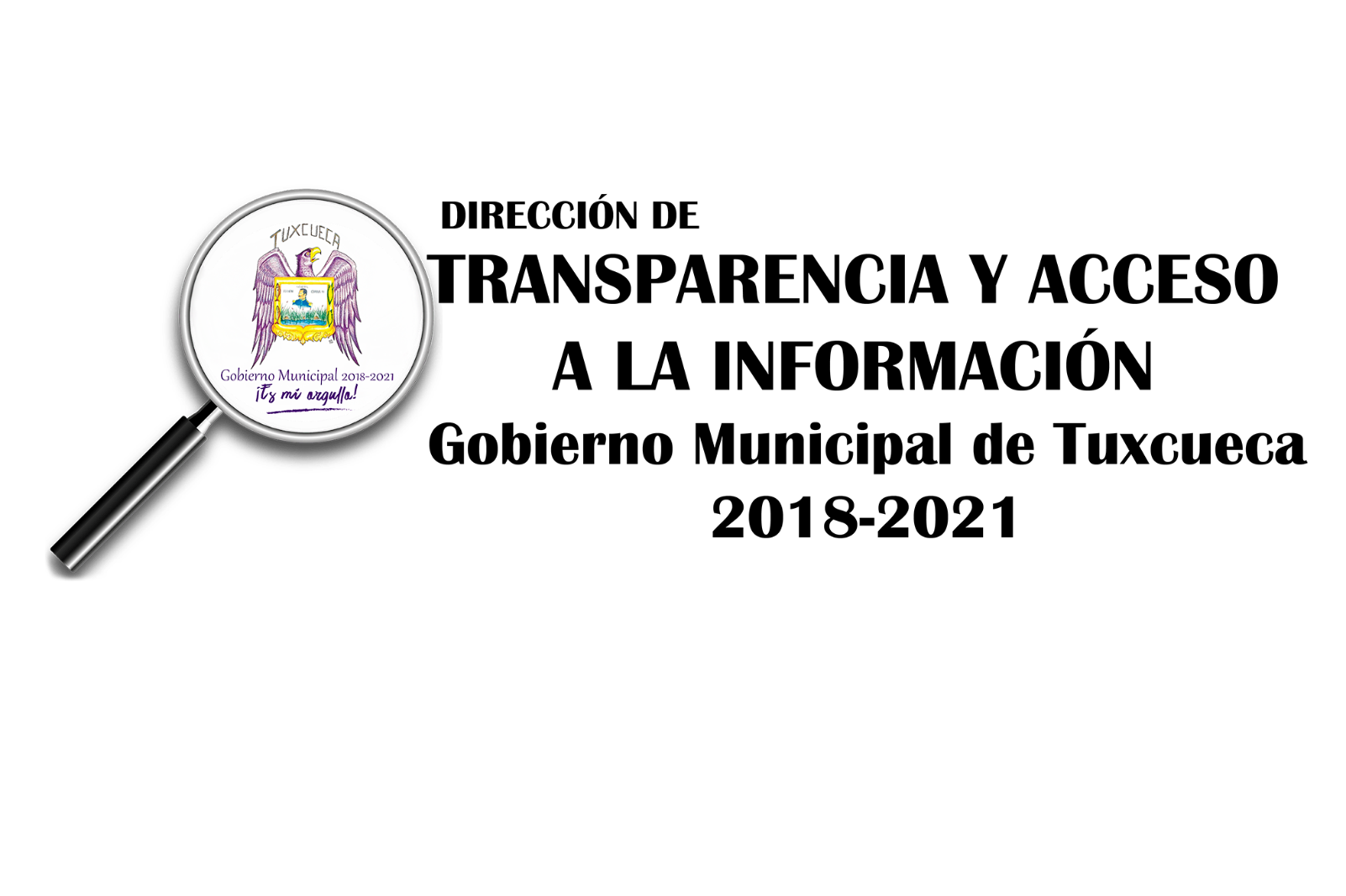 Estadísticas Enero 2021__________________Dirección de TransparenciaH. Ayuntamiento de Tuxcueca, Jalisco, 2018-2021H. AYUNTAMIENTO DE TUXCUECA JALISCO 2018-2021ESTADÍSTICAS ENERO 2021DIRECCIÓN DE TRANSPARENCIASolicitudes de información recibidas en el mes de eneroSolicitudes de información recibidas en el mes de eneroSolicitudes de información recibidas en el mes de eneroSolicitudes de información recibidas en el mes de eneroSolicitudes de información recibidas en el mes de eneroSolicitudes de información recibidas en el mes de eneroRecibidas este mesRecibidas este mesRecibidas este mesRecibidas este mesRecibidas este mesRecibidas este mes1FisicaFisicaFisicaFisica02INFOMEX - PNTINFOMEX - PNTINFOMEX - PNTINFOMEX - PNT13Vía electronica distinta a INFOMEX- PNTVía electronica distinta a INFOMEX- PNTVía electronica distinta a INFOMEX- PNTVía electronica distinta a INFOMEX- PNT4Sub Total5Derivadas por incompetenciaDerivadas por incompetenciaDerivadas por incompetencia1Derivadas por incompetencias0Total de Solicitudes5Solicitudes de información resultas en el mes de eneroSolicitudes de información resultas en el mes de eneroSolicitudes de información resultas en el mes de eneroSolicitudes de información resultas en el mes de eneroSolicitudes de información resultas en el mes de eneroSolicitudes de información resultas en el mes de eneroTipo de respuestaTipo de respuestaTipo de respuestaTipo de respuestaTipo de respuestaTipo de respuesta1AFIRMATIVAAFIRMATIVAAFIRMATIVAAFIRMATIVA02AFIRMATIVA PARCIAL POR INEXISTENCIAAFIRMATIVA PARCIAL POR INEXISTENCIAAFIRMATIVA PARCIAL POR INEXISTENCIAAFIRMATIVA PARCIAL POR INEXISTENCIA23AFIRMATIVA PARCIAL POR SER INFORMACIÓN RESERVADAAFIRMATIVA PARCIAL POR SER INFORMACIÓN RESERVADAAFIRMATIVA PARCIAL POR SER INFORMACIÓN RESERVADAAFIRMATIVA PARCIAL POR SER INFORMACIÓN RESERVADA04RECHAZADA POR NO CUMPLIR LOS REQUISITOS DE LEYRECHAZADA POR NO CUMPLIR LOS REQUISITOS DE LEYRECHAZADA POR NO CUMPLIR LOS REQUISITOS DE LEYRECHAZADA POR NO CUMPLIR LOS REQUISITOS DE LEY05NEGATIVA POR INEXISTENCIANEGATIVA POR INEXISTENCIANEGATIVA POR INEXISTENCIANEGATIVA POR INEXISTENCIA10Total12Tipo de información solicitadaTipo de información solicitadaTipo de información solicitadaTipo de información solicitadaTipo de información solicitada1FUNDAMENTALFUNDAMENTALFUNDAMENTAL02ORDINARIAORDINARIAORDINARIA23RESERVADARESERVADARESERVADA04CONFIDENCIALCONFIDENCIALCONFIDENCIAL0Total2Medio de acceso a la informaciónMedio de acceso a la informaciónMedio de acceso a la informaciónMedio de acceso a la informaciónMedio de acceso a la informaciónMedio de acceso a la información1Consulta directa personalConsulta directa personalConsulta directa personalConsulta directa personal02Consulta directa electrónicaConsulta directa electrónicaConsulta directa electrónicaConsulta directa electrónica03Reproducción de documentosReproducción de documentosReproducción de documentosReproducción de documentos04Elaboración de informes específicosElaboración de informes específicosElaboración de informes específicosElaboración de informes específicos25Combinación de las anterioresCombinación de las anterioresCombinación de las anterioresCombinación de las anteriores0Total2